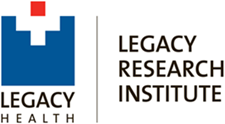 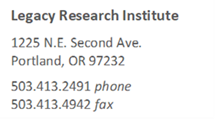 LEGACY HEALTH IRB FORM I: ADVERSE EVENT/SERIOUS ADVERSE EVENT REPORT Use this form for submitting all reportable adverse events (AE) or serious adverse events (SAE). See “Instructions Form I” for completing this form. study informationStudy Title: Protocol Number: Principal Investigator name:  Date of Submission of this form:          Name of submitter for this report (name and contact information): definitionsAdverse Event: Any untoward medical occurrence in a patient or clinical investigation subject administered an investigational product or having undergone a research procedure which does not necessarily have a causal relationship with the treatment.  An adverse event can be therefore any unfavorable and unintended sign (including an abnormal laboratory finding), symptom, or diseasetemporally associated with the use of an investigational product or research procedure.  SERIOUS ADVERSE EVENT: Any experience encountered during a clinical trial that suggests a significant hazard, contraindication, side effect or precaution.  With respect to human clinical experience, a serious adverse event includes any experience that is fatal or life threatening, is permanently disabling, requires in-patient hospitalization or is a congenital anomaly, cancer or overdose, whether or not it is related to investigational drug or device therapy. ALL subject deaths must be reported promptly, regardless of the cause of death.  ON-SITE SAE: A Serious Adverse Event reported concerning a research subject enrolled in a clinical trial whose Principal Investigator is conducting that study either in their clinic in Portland or at a Legacy facility. On-site reports involve Legacy patients.   All on-site reports will receive review by the IRB and a formal response from the IRB e.g., acknowledgement, request for additional information, approval etc.  OFF-SITE SAE: A Serious Adverse Event reported concerning a research subject who was enrolled at a site outside the Legacy Health System but pertaining to the same study. Off-site reports are those from other centers. For off-site SAEs attach formal reports filed with the sponsor.  Off-site reports may or may not be formally reviewed by the IRB but will reviewed via expedited review first and a decision made regarding it should be reviewed by the full board for fomal action. Off-site SAE’s that trigger a change in research will be reviewed and approved by the IRB. IND SAFETY REPORT: An off-site SAE report generated by the sponsor and forwarded to the principal investigator.DSMB: Data Safety and Monitoring Board is an organization that is responsible for analyzing adverse events in multi-site studies.  AEs and SAEs are often reported as a result of a DSMB looking closely at the data. AE/SAE report informationPATIENT INITIALS OR STUDY #: OFF-SITE:    	 Yes    NoON-SITE:	  Yes    NoDATE OF AE/SAE OCCURRENCE: DATE AE/SAE REPORTED TO PI: DATE OF THIS AE/SAE REPORT: DESCRIBE THE AE/SAE IN DETAIL: DESCRIBE THE ACTION TAKEN BY THE SITE IN REGARD TO THE AE/SAE:AE/SAE report ANALYSISWas the AE/SAE related to the investigational drug or device?	 Yes    No     UnknownIf the relationship is unknown, is there is a new potential risk?	  Yes    No     UnknownHas the AE/SAE been reported to the sponsor and/or FDA?			 Yes    NoIs this AE/SAE mentioned as a risk in the consent form?  			 Yes    NoCopy current relevant risk language from the consent form: Does this AE/SAE require a change in the protocol and/or consent form?  	 Yes    NoIndicate when changes will be made to update protocol or consent form?	WHO TO CONTACT FOR FURTHER INFORMATION OR IF YOU HAVE QUESTIONSHOW TO SUBMIT THE FORMSign and return or confirm via email the accuracy of this form and send the form with all new or revised documents attachments via email to irbsubmissions@lhs.org. Investigator Signature	Date: Paul Newton, JD, CIP Senior Research Regulatory Specialist Research Administration Legacy Research Institute1225 NE 2nd AvePortland, OR 97232Phone (503) 413-5355pwnewton@lhs.org